АНГЛИЙСКИЙ ЯЗЫКВ современном мире английский язык по праву заслужил звание языка международного бизнеса и многонациональных корпораций. Английский язык используется в строительстве, дизайне, флористике, психологии, дипломатии. Английский стал официальным языком различных международных организаций, таких как ООН, НАТО, Юнеско и других. Обратите внимание на то, что большинство переговоров ведутся на языке Шекспира и именно на этом языке на товарах промышленного производства пишется страна производитель: «Made in China». 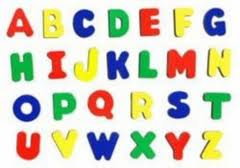 Сегодня многие профессии требуют знание английского языка: секретарь, юрист , менеджер, маркетолог и другие. Одними из самых высокооплачиваемых работ являются работа гидом-переводчиком, литературным и синхронным переводчиком. В настоящее время идет повсеместная компьютеризация, поэтому набирают популярность такие профессии как веб-дизайнер, телемаркетолог и копирайтер. Без знания английского стать хорошим специалистом в данных областях очень сложно, так как данные профессии подразумевают под собой работу на компьютере, а компьютерный язык это английский. Очень важно знать английский при работе в модной индустрии. Ни для кого не секрет, что очень трудно быть успешным в данной сфере без качественных знаний английского языка, так как практически вся профессиональная терминология имеет англоязычное происхождение. Знания английского необходимы при работе журналистом. Это творческая деятельность, которая построена на общении с людьми, часто с иностранцами, сопровождается частыми зарубежными командировками, поэтому знание английского в данной профессии Вам необходимо, дабы взбираться вверх по карьерной лестнице. Также, если Вы на каникулах или в свободное время хотите подработать за границей, то со знанием английского Вы можете устроиться работником отеля, круизного лайнера или гувернером. Эти профессии наиболее востребованные и высокооплачиваемые за рубежом. Каждый грамотный человек средневековья в обязательном порядке должен был владеть латынью, а в современном мире роль латыни отводится английскому языку. Учите английский язык и расширяйте свои жизненные горизонты. 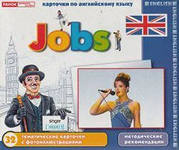 